г.Горно-АлтайскО внесении изменений в Порядок предоставления субсидийМУП «Комбинат коммунальных предприятий» на возмещение недополученных доходов, связанных с оказанием  населению города Горно-Алтайска услуг  туалета общественного пользованияРуководствуясь статьей 78 Бюджетного кодекса Российской Федерации, статьей 47 Устава муниципального образования «Город  Горно-Алтайск», принятого постановлением  Горно-Алтайского городского Совета депутатов от 22 марта 2018 года  № 7-1, Администрация города Горно-Алтайска постановляет:1. Внести в  Порядок предоставления субсидий  МУП «Комбинат коммунальных предприятий» на возмещение недополученных доходов, связанных с оказанием населению города Горно-Алтайска услуг туалета общественного пользования, утвержденный постановлением Администрации города Горно-Алтайска от 14 марта 2014 года  № 19, следующие изменения:а) подпункт «а» пункта 5 дополнить словами «, «Сквера семьи»                  в районе Мебельного моста;»;б) подпункт «б» пункта 5 дополнить словами «, «Сквера семьи»                  в районе Мебельного моста.»;в) подпункт «в» пункта 7 дополнить словами «, «Сквера семьи»                 в районе Мебельного моста.»;г) абзац второй подпункта «д» пункта 12 после слов «по пер. Театральный, 10/1,» дополнить словами ««Сквера семьи» в районе Мебельного моста,».2. Отделу информационной политики и связей с общественностью Администрации города Горно-Алтайска в течение 15-ти календарных дней со дня подписания настоящего Постановления опубликовать его на официальном портале муниципального образования «Город                         Горно-Алтайск» в сети «Интернет», а в газете «Вестник  Горно-Алтайска» - информацию, содержащую сведения о реквизитах принятого правового акта (дата принятия, номер, наименование правового акта), кратком его содержании, дате опубликования на официальном портале муниципального образования  «Город Горно-Алтайск» в сети «Интернет».3. Настоящее Постановление вступает в силу после дня его официального опубликования. Глава администрации города Горно-Алтайска                                                             О.А. СафроноваЮ.С. МягковаС.Ю. МаркинаМ.Ю. МаркинаНовикова М.Н., 2-53-43АДМИНИСТРАЦИЯ ГОРОДАГОРНО-АЛТАЙСКА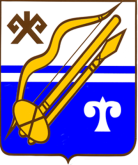 ГОРНО-АЛТАЙСК КАЛАНЫҤАДМИНИСТРАЦИЯЗЫПОСТАНОВЛЕНИЕJӦПот«»20года№